              АДМИНИСТРАЦИЯ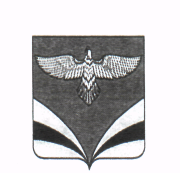         сельского поселения Натальино    муниципального района Безенчукский                  Самарской области       с. Натальино, ул. Школьная, 1               тел./факс. 8(846)76 48118         ПОСТАНОВЛЕНИЕ № 8               10 января  2019 г«Об утверждении плана целевых мероприятий по безопасности дорожного движения на дорогах сельского поселения Натальино муниципального района Безенчукский на 2019 г.»     В целях безопасности дорожного движения на дорогах сельского поселения Натальино муниципального района Безенчукский Самарской области, в соответствии с Федеральным законом 131-ФЗ от 06.10.2003 г.  «Об общих принципах организации местного самоуправления в Российской Федерации», Устава сельского поселения Натальино муниципального района Безенчукский Самарской областиПОСТАНОВЛЯЮ:Утвердить план целевых мероприятий по обеспечению безопасности дорожного движения на дорогах сельского поселения Натальино муниципального района Безенчукский Самарской области на 2019 г. (приложение № 1).Утвердить комиссию по обеспечению безопасности дорожного движения на территории сельского поселения Натальино на 2019 г. (приложение № 2).Опубликовать настоящее постановление в газете «Вестник сельского поселения Натальино», разместить на официальном сайте Администрации сельского поселения Натальино в сети Интернет.Настоящее постановление вступает в силу на следующий день после его официального опубликования.Контроль за исполнением настоящего постановления оставляю за собой. Глава сельского поселения Натальино                                         Н.К. МашукаевГаврилов М ВПриложение 1 к  Постановлению  от 10.01.2019 г. № 8Приложение  2 к  Постановлению  от 10.01.2019 г. № 8СОСТАВКомиссии по обеспечению безопасности дорожного движения на территории сельского поселения Натальино  на 2019 год      Машукаев Н.К.                 - Глава сельского поселения Натальино,                                                Председатель комиссии;Гаврилов М.В.          - специалист .Администрации сельского поселения Заместитель председателя комиссии;   Члены комиссии:Машукаева Д.К.         -   И.О. директора ГБУ СОШ с. Натальино                                    (по согласованию);  Ахметова З.Н.   - бухгалтер Администрации сельского поселения                                      (по согласованию).        3.   Медведев С.И.         -    депутат Собрания представителей,                                                секретарь комиссии                                          (по согласованию);